Blackheath and Greenwich Bowling Club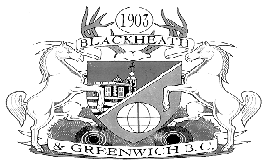 20 Brooklands Park, Blackheath, London SE3 9BL 020 8852 0463    www.blackheathandgreenwichbc.co.uk Email: blackheathandgreenwichbc@gmail.comTo the Secretary, Blackheath & Greenwich Bowling Club LimitedI wish to become a member of Blackheath & Greenwich Bowling Club Ltd and I hereby agree, if elected, to become a member of the said club and to be bound by the Memorandum and Articles of Association, bye-laws and Health & Safety regulations of the club for the time being.  (Available for inspection on request.) Current fees (indicate your preference)Full playing membership for Ladies & Gentlemen                     £135 p.a. Under 18: Full playing membership                                                  £30 p.a.18-21 in F/T education: Full playing membership                          £60 p.a. **New Members Introductory offer				          £30 for the first year  Non-Playing Social Membership                                                       £15 p.a.Full Name    ..............................................................................................Date of Birth………………………Address..........................................................................................................................................................................................................................................................................    Post Code......................................Telephone No……….................................................................Mobile No…………………………………..................Email …………………………...........................................................Previous Clubs ………………………………………......................Signature  …………....................................................................Date……………………..Please send your completed form preferably as an email attachment to:blackheathandgreenwichbc@gmail.comOr bring it to the clubhouse or drop it into the post box by the gate*The Club has to provide limited information about membership to Bowls England and other organisations to which it is affiliated. It may also be useful on occasions for contact details to be given to other third parties, such as competition or match organisers. To ensure that the Club complies with its obligations under the data protection rules, by signing above, members indicate consent to data being kept and used in this way. Further information about data protection is available on request.Official Use OnlySecretaryDate Received………………………………………….Date Acknowledged…………………………………...Date Result to Applicant ….…………………………..DirectorsApproved / Not approved    (Delete as appropriate)  Signature  ………………………………………… Print Name ………………………… Date………..